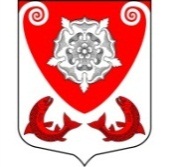 МЕСТНАЯ  АДМИНИСТРАЦИЯМО РОПШИНСКОЕ СЕЛЬСКОЕ ПОСЕЛЕНИЕМО ЛОМОНОСОВСКОГО  МУНИЦИПАЛЬНОГО РАЙОНАЛЕНИНГРАДСКОЙ ОБЛАСТИП О С Т А Н О В Л Е Н И Е№ 383от 19.08.2021 г.Об определении специальных мест на территориях избирательных участков, МО Ропшинское сельское поселение для размещения предвыборных печатных агитационных материалов политических партий, кандидатов в депутаты Государственной Думы Федерального собрания Российской Федерации восьмого созыва и Законодательного собрания Ленинградской области седьмого созываНа основании пункта п. 7 ст. 54 Федерального закона от 12 июня 2002 года «Об основных гарантиях избирательных прав и права на участие в референдуме граждан Российской Федерации» и пункта 9 статьи 68 Федерального закона от 22 февраля 2014 года № 20 «О выборах депутатов Государственной Думы Федерального Собрания Российской Федерации» местная администрация муниципального образования Ропшинское сельское поселениеПОСТАНОВЛЯЕТ:Определить специальные места на территориях избирательных участков, предназначенные для размещения печатных агитационных материалов: на территории Ропшинского избирательного участка № 659:-пос. Ропша – информационные щиты у здания администрации;-дер. Малые Горки – информационный щит у дома № 12;-дер. Большие Горки – информационный щит у детской площадки;-дер. Глядино – информационный щит в центре деревни;-дер. Олики – информационный щит у моста;      на территории Яльгелевского избирательного участка № 660:-дер. Яльгелево – информационные щиты у Дома культуры,-дер. Коцелово – информационный щит у детской площадки.Разместить настоящее постановление на официальном сайте Ропшинского сельского поселения http://официальнаяропша.рф.Контроль за исполнением настоящего постановления оставляю за собой. Глава местной администрацииМО Ропшинское сельское поселение                                        М.М. ДзейговИсп.  Кривоногова О.А.Тел. 8(81376)72-224   